นจเทศบาลตำบลสิชลขอรายงานผลการปฏิบัติงานจิตอาสาพัฒนาประจำวันที่  11  เดือน สิงหาคม  พ.ศ.25641.ห้วงเวลา : 13.00 น. – 15.30 น.2.สถานที่: บริเวณสวนสาธารณะเฉลิมพระเกียรติ เนื่องในโอกาสมหามงคลพระราชพิธีบรมราชาภิเษก พ.ศ.25623.ผู้ปฏิบัติ: คณะผู้บริหาร พนักงานเทศบาล และพนักงานจ้าง เทศบาลตำบลสิชล4.การปฏิบัติ : การพัฒนาปรับภูมิทัศน์ของสวนสาธารณะฯ (ทำความสะอาด เก็บขยะ  ล้างศาลาที่พัก)5.ผลการปฏิบัติ: ปฏิบัติงานได้แล้วเสร็จตามเป้าหมาย6.ปัญหา/ขัดข้อง : ไม่มี7.ภาพกิจกรรม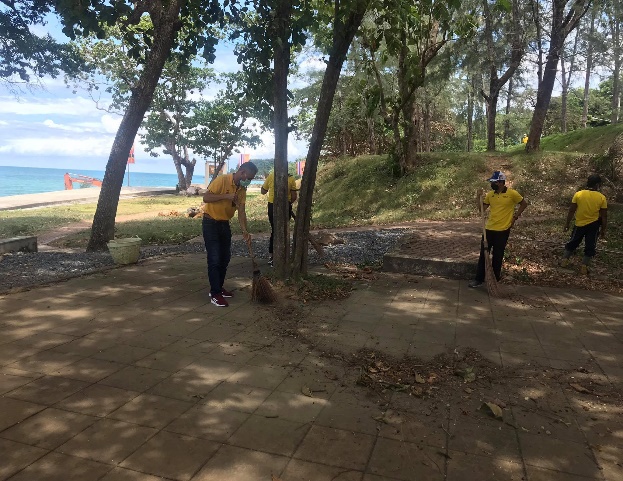 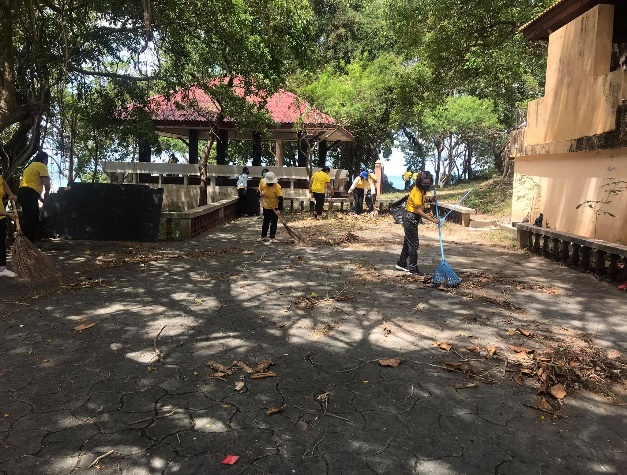 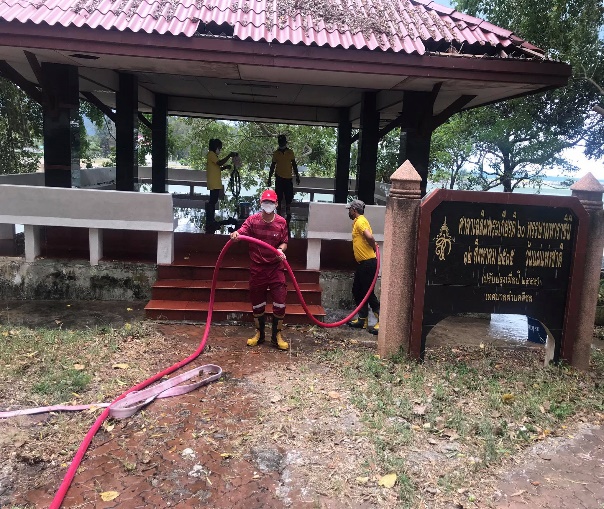 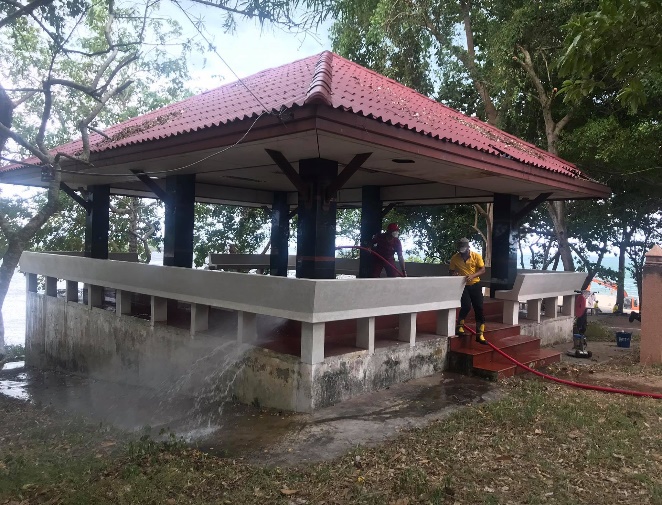 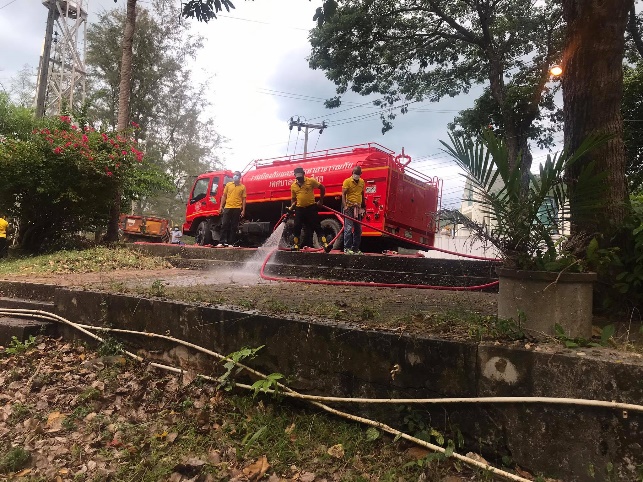 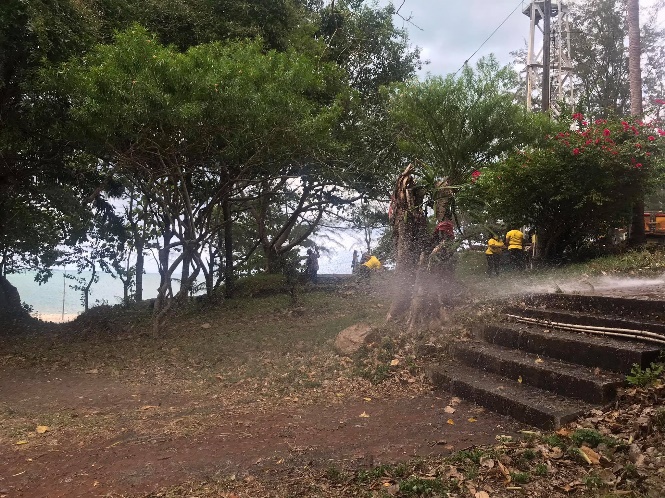 